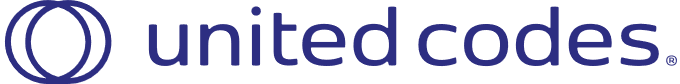 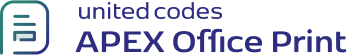 Demo to show the usage of Interactive Grid in DOCX.IGRID1										IGRID2Product IdProduct NameProduct DescriptionCategoryProduct AvailList PriceTags1Business ShirtWrinkle-free cotton business shirtMensY50Top seller2TrousersBlack trousers suitable for every business manMensY80Top seller3JacketFully lined jacket which is both professional and extremely comfortable to wearMensY150NULL_IG4BlouseSilk blouse ideal for all business womenWomensY60NULL_IG5SkirtWrinkle free skirtWomensY80NULL_IG6Ladies ShoesLow heel and cushioned interior for comfort and style in simple yet elegant shoesWomensY120NULL_IG7BeltLeather beltAccessoriesY30NULL_IG8BagUnisex bag suitable for carrying laptops with room for many additional itemsAccessoriesY125NULL_IG9Mens ShoesLeather upper and lower lace up shoesMensY110NULL_IG10WalletTravel wallet suitable for men and women. Several compartments for credit cards, passports and cashAccessoriesY50NULL_IGProduct IdProduct NameProduct DescriptionCategoryProduct AvailList PriceProduct ImageMimetypeFilenameImage Last UpdateTags1Business ShirtWrinkle-free cotton business shirtMens
New line with HTMLY50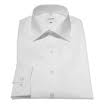 image/jpegshirt.jpg09-MAY-2023Top seller2TrousersBlack trousers suitable for every business manMens
New line with HTMLY80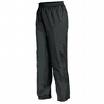 image/jpegpants.jpg09-MAY-2023Top seller3JacketFully lined jacket which is both professional and extremely comfortable to wearMens
New line with HTMLY150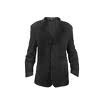 image/jpegjacket.jpg09-MAY-2023-4BlouseSilk blouse ideal for all business womenWomens
New line with HTMLY60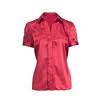 image/jpegblouse.jpg09-MAY-2023-5SkirtWrinkle free skirtWomens
New line with HTMLY80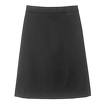 image/jpegskirt.jpg09-MAY-2023-6Ladies ShoesLow heel and cushioned interior for comfort and style in simple yet elegant shoesWomens
New line with HTMLY120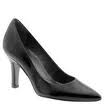 image/jpegheels.jpg09-MAY-2023-7BeltLeather beltAccessories
New line with HTMLY30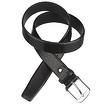 image/jpegbelt.jpg09-MAY-2023-8BagUnisex bag suitable for carrying laptops with room for many additional itemsAccessories
New line with HTMLY125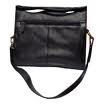 image/jpegbag.jpg09-MAY-2023-9Mens ShoesLeather upper and lower lace up shoesMens
New line with HTMLY110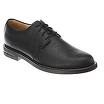 image/jpegshoes.jpg09-MAY-2023-10WalletTravel wallet suitable for men and women. Several compartments for credit cards, passports and cashAccessories
New line with HTMLY50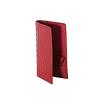 image/jpegwallet.jpg09-MAY-2023-